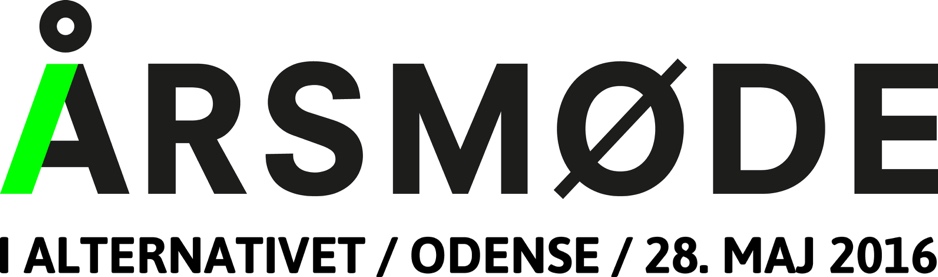 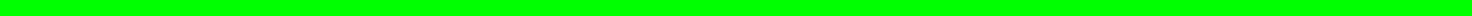 Skabelon til opstilling til Hovedbestyrelsen, forperson, samt næstforpersonFulde navn:By:Storkreds:Alder:Fremhæv relevante livserfaringer: (max 600 tegn inkl. mellemrum)Din favoritværdi af Alternativets værdier:Ønsker du at stille op som forperson (Sæt  X) Ønsker du at stille op som næstforperson (Sæt X): Ønsker du at stille op til Hovedbestyrelsen (sæt X)Sendes til: aarsmoede2016@alternativet.dk senest d. 14. maj kl. 9.30Send også en video til aarsmoede2016@alternativet.dk, hvor du fortæller om dig selv og dine visioner for at være med i Alternativets Hovedbestyrelse. Max 2. minutter.Skriv eller ring til kommunikationschef Cristine Gliese på mobil: 71792772 eller mail cristine.gliese@alternativet.dk hvis du ønsker gode råd til produktion af videoen.For at skabe et fair valg skal formatet respekteres.Relevante livserfaringer (max 600 tegn inkl. mellemrum):Begrundelse af favoritværdi (max 300 tegn inkl. mellemrum):   